Berlin-Chemie/A.Menarini Ceska  republika s.r.o.                                                                                                                                                                                                             sídlo: 	Budějovická 778/3, Michle, 140 00 Praha 4IČ: 		27871533DIČ:		CZ27871533číslo účtu: 	XXXzapsaná v obchodním rejstříku vedeném Městským soudem v Praze, sp. zn. C123101 zastoupená: 	MUDr. Markem Lipovským, generálním ředitelemdále jen „Společnost”a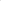 Sdružené zdravotnické zařízení Krnov, příspěvková organizacesídlo: 	I. P. Pavlova 552/9, Pod Bezručovým vrchem, Krnov 794 01IČ: 		00844641DIČ:		CZ00844641číslo účtu: 	XXXzapsaná v obchodním rejstříku vedeném Krajským soudemzastoupená: 	MUDr. Ladislavem Václavcem, MBA, ředitelemdále jen „Odběratel“uzavírají podle ustanovení § 1746 odst. 2 občanského zákoníku v platném znění tentoDodatek č. 1 ke Smlouvě o poskytnutí obratového bonusuSpolečnost a Odběratel uzavřeli dne 14. 12. 2022 Smlouvu o poskytnutí obratového bonusu (dále jen „Smlouva“). Smluvní strany se dohodly na aktualizaci přílohy č. – 1, 2 a 3  Smlouvy tak, že původní přílohy Smlouvy se v celém znění ruší a nahrazují se přílohami novými, které jsou součástí tohoto dodatku.Ostatní ustanovení Smlouvy zůstávají tímto dodatkem nedotčena.Dodatek se uzavírá na dobu určitou od 1. 1. 2024 do 31. 12. 2024. Dodatek nabude účinnosti dnem podpisu, v případě, že je dána zákonná povinnost k uveřejnění v registru smluv a účinnost se ze zákona váže na den uveřejnění, potom Dodatek nabude účinnosti dnem uveřejnění. Smluvní strany se dohodly, že zákonnou povinnost dle ust. § 5 odst. 2 zákona č. 340/2015 Sb., zvláštních podmínkách účinnosti některých smluv, uveřejňování těchto smluv a o registru smluv (zákon o registru smluv), ve znění pozdějších předpisů, pokud je dána, splní Odběratel. Smluvní strany se dohodly, že práva a povinnosti vzniklé z plnění a/nebo právních poměrů v rámci předmětu a rozsahu úpravy tohoto dodatku, k němuž došlo před nabytím účinnosti tohoto dodatku, nahrazují závazkem vzniklým z tohoto dodatku. Plnění a/nebo právní poměry v rámci předmětu a rozsahu úpravy tohoto dodatku před účinností tohoto dodatku se považují za plnění a právní poměry podle tohoto dodatku a práva a povinnosti z nich vzniklé se řídí tímto dodatkem.Tento dodatek je sepsán ve dvou stejnopisech s platností originálu, z nichž každá smluvní strana obdrží shodně jedno vyhotovení.V Praze							V Krnově _______________________________			______________________________Berlin-Chemie/A.Menarini Ceska republika s.r.o.          	Sdružené zdravotnické zařízení Krnov, p. o.        MUDr. Marek Lipovský, generální ředitel	              MUDr. Vladislav Václavec, MBA, ředitelMgr. Marek Pek	Mgr. Jiří KrumlNational Field Force Manager	Customer Relationship ManagerPříloha č.1 – obchodní tajemství